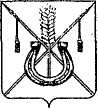 АДМИНИСТРАЦИЯ КОРЕНОВСКОГО ГОРОДСКОГО ПОСЕЛЕНИЯ КОРЕНОВСКОГО РАЙОНАПОСТАНОВЛЕНИЕот 22.05.2014   		                                                       		  № 443г. Кореновск О внесении изменений в постановление администрацииКореновского городского поселения Кореновского районаот 7 ноября 2013 года № 1123 «Об утверждении административного регламента предоставлениямуниципальной услуги «Присвоение(подтверждение) адреса объекту недвижимого имущества» В целях приведения нормативного правового акта в соответствие с действующим законодательством, администрация Кореновского городского поселения Кореновского района п о с т а н о в л я е т:Внести в постановление администрации Кореновского городского поселения Кореновского района от 7 ноября 2013 года № 1123 «Об утверждении административного регламента предоставления муниципальной услуги «Присвоение (подтверждение) адреса объекту недвижимого имущества» следующие изменения:1.1. Пункт 2.6 раздела 2 приложения к постановлению изложить в следующей редакции:«2.6. Исчерпывающий перечень документов, необходимых в соответствии с законодательными или иными нормативными правовыми актами для предоставления муниципальной услуги.заявление о присвоении(подтверждение) адреса;документ, удостоверяющий личность для физического лица, учредительные документы, свидетельство о государственной регистрации для юридического лица или индивидуального предпринимателя;документ, подтверждающий в установленном порядке полномочия заявителя на представление соответствующего письменного обращения, в случае обращения лица, представляющего интересы иных лиц;правоустанавливающие (правоудостоверяющие) документы на объект недвижимого имущества (земельный участок, здание, сооружение), в том числе архивная выписка из постановления о предоставления земельного участка, если земельный участок предоставлялся на основании постановления.кадастровый паспорт;карта (план) земельного участка (при наличии);справка органов технической инвентаризации о предполагаемом адресе;схема раздела или объединения земельного участка.2.6.1. Документы, указанные в пункте 4 предоставляются заявителем самостоятельно, если право на объекты недвижимости не зарегистрировано в Едином государственном реестре прав на недвижимое имущество и сделок с ним.2.6.2. Документы, указанные в пунктах 4, 5, истребуются по межведомственному запросу органа предоставляющего муниципальную услугу при наличии о них сведений в ЕГРП и в Государственном кадастре недвижимости.2.6.3. Документы, указанные в пунктах 4, 5 заявитель вправе представить самостоятельно.2.6.4. Администрация не вправе требовать от заявителя:предоставления документов и информации или осуществления действий, представление или осуществление которых не предусмотрено нормативными правовыми актами, регулирующими отношения, возникающие в связи с предоставлением муниципальной услуги;представления документов и информации, которые находятся в распоряжении государственных органов, иных органов местного самоуправления в соответствии с действующим законодательством.	1.2. Раздел 3 приложения к постановлению дополнить пунктом 3.2. следующего содержания:	«3.2.Блок-схема последовательности предоставления муниципальной услуги приводится в приложении к настоящему административному регламенту».2. Общему отделу администрации Кореновского городского поселения Кореновского района (Воротникова) официально опубликовать настоящее постановление и разместить на сайте органов местного самоуправления Кореновского городского поселения в сети Интернет.3. Постановление вступает в силу со дня его опубликования.Глава Кореновского городского поселенияКореновского района							               Е.Н.Пергун								   Приложение									  к 						административному регламенту 						«Присвоение (подтверждение) адресаобъекту недвижимости»Блок-схемапоследовательности процедур при предоставлении
административной муниципальной услугиНачальникюридического отдела администрацииКореновского городского поселенияКореновского района							     М.В.ОмельченкоПрием документов и регистрация заявления о предоставлении муниципальной услуги по присвоению (подтверждению.) адреса объекту недвижимости  В случае обращения в МФЦ – передача зарегистрированного заявления в администрацию Проверка представленных документовСоответствуют требованиямНе соответствуют требованиямПринятие решения о предоставлении(об отказе в предоставлении) муниципальной услугиПодготовка и выдача постановления о присвоении адреса объекту недвижимости Выдача мотивированного отказа в предоставлении муниципальной услуги